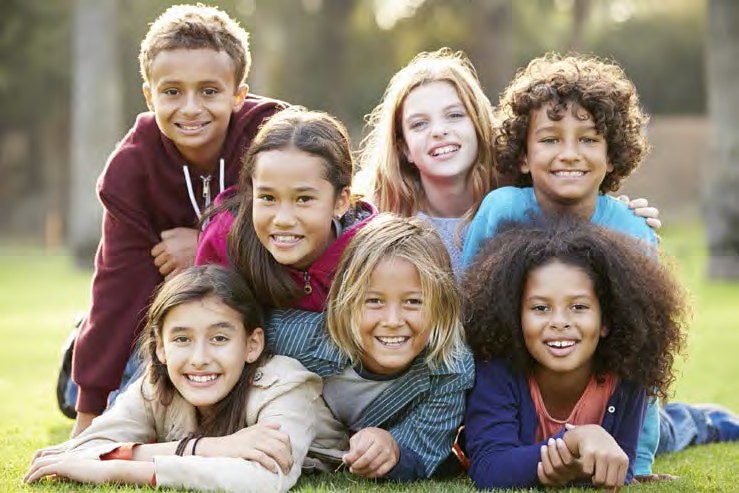 SOCIAL-EMOTIONAL LEARNING FOR KIDS UW-MADISONSchool Psychology Training Clinic (SPTC)The SPTC is excited to offer and eight-week evidence-based social- emotional learning programs for kids entering grades K – 8.Doctoral school psychology students will lead each sessionfocusing on understanding emotions, social problem-solving, coping skills, and goal setting. Groups will be determined by grade level.  For more information or to enroll, contact the clinic director, Dr. Kristy Kelly.  Registration deadline is April 13th.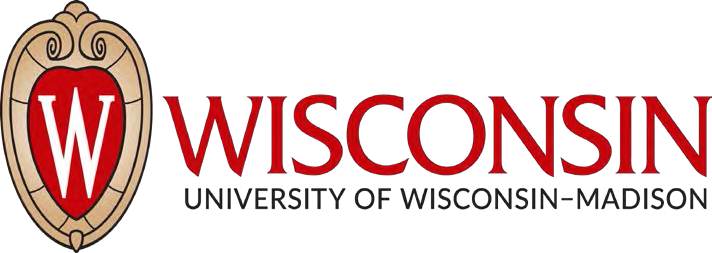 